InstructionNormal product with many units in 1 master carton.
Example, 100 units in 1 master carton with SKU B02589874
Master carton needs WC barcode WCB02589874    If product is a 1 unit per carton, we will not need WC barcode because we can use that 1 unit barcode to track your inventory.2)         Partial carton Supplier doesn’t have enough units to fill the master carton.
Example, 60 units of partial cartons instead 100 full units with SKU B02589874
Master carton need WC barcode WCB02589874P60
P60 means Partial 60 units inside. 3)         Update product.  In 2005, you have “A” style but in 2021, you insert a “Thank you” card so now you have “B” style.
Example, 
Old style “A” 100 units with SKU B02589874
We are currently storing WC barcode WCB02589874
New style “B” 100 units with same SKU B02589874
Master needs WC barcode WCB02589874V2021
V2021 means it is 2021 update versionYour Company name
EXAMPLE COMPANY
sample onlyProduct Description
RED SHOE SIZE SMALLUnit per carton
20 UNITS Weight in KGS
18 KGSDimension in centimeter
25X25X25 cmWC barcode type out
WCB02589874How to generate barcode
https://worldcraftlogistics.com/download/WCLBarcode.pdf

Carton with single unit that has barcode outside already will not need to generate this label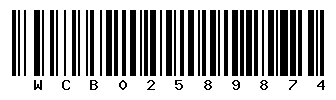 
EXAMPLE COMPANYRED SHOE SIZE SMALL20 UNITS18 KGS25X25X25 cmWCB02589874
OUR SERVICES:  AIR | OCEAN | CUSTOMS CLEARANCE | WAREHOUSE | STORAGE | INSPECTION | QUALITY CONTROL | DOMESTIC TRUCKING | LOST CARTON, CONTACT 909-632-1643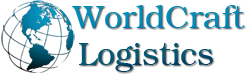 